SpeakerTunity Cities™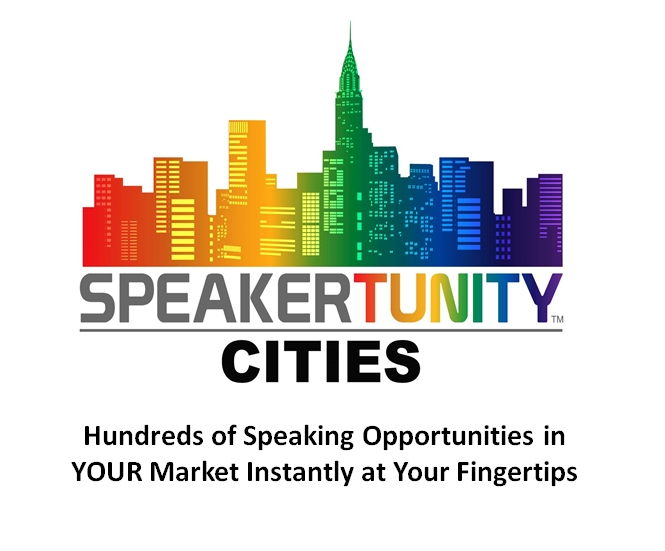 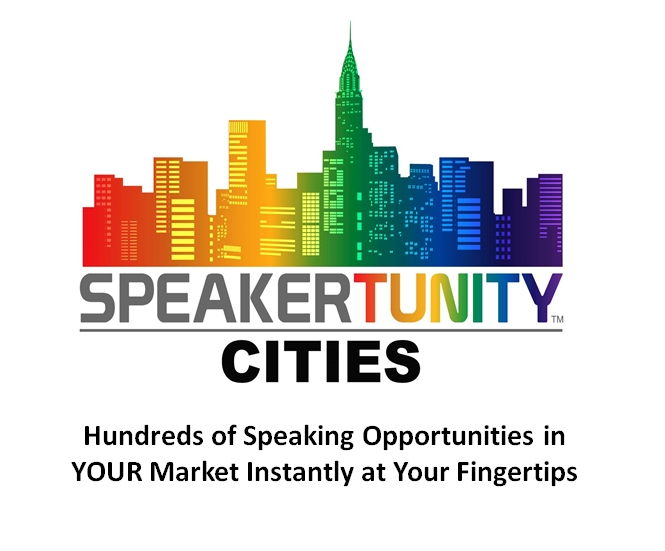 Propose Yourself as a SpeakerFormula for Your Email Message #5Dear (first name):How would you like to inspire you (audience, members, community) with (your story, your presentation name, something that wows them!)!For the past (period of time), I’ve been changing the lives of (demographic) with (subject matter of your presentation). This presentation (state the inspired action that people take or achieve when hearing it)  You can see a few minutes of this presentation on this short video (link).(More on your expertise and credentials.) Attached please find my Speaker One Sheet with more details. I have also spoken at (other organizations or events.)  Here’s is what (name previous booker or raving party) has said: (“Quote.) If you would like to empower your (audience, members, community), I would love to be considered as a speaker for your next (meeting, event, conference). Is there an optimum day and time to connect with you by phone or Zoom?I look forward to exploring the possibilities with you and learning more about your (audience, members, community).NamePhone numberEmail(other forms of communication you prefer..LinkedIn, Facebook)